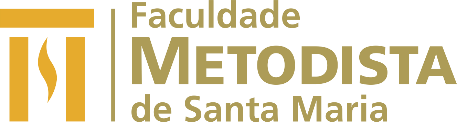 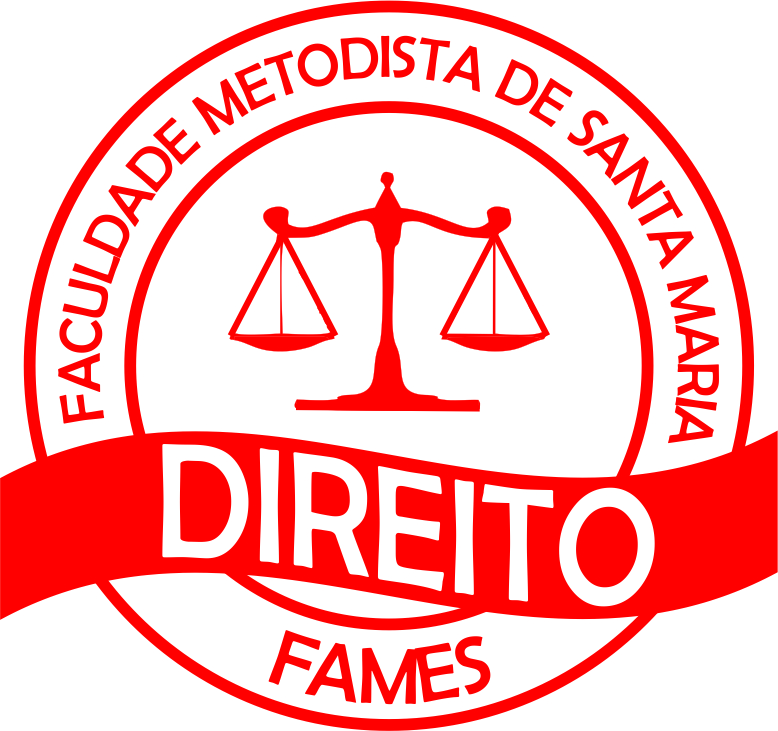 BANCAS DE MONOGRAFIA I – CURSO DE DIREITONOMETÍTULOORIENTADORORIENTADORAVALIADOR 1AVALIADOR 2DATA/HORACAMILA DA SILVA XAVIERA JUDICIALIZAÇÃO DO DIREITO À SAÚDE, NA PERSPECTIVA DA ASSISTÊNCIA FARMACÊUTICA, E SUA RACIONALIZAÇÃO NO ÂMBITO DO PODER JUDICIÁRIOKarina BrunetKarina BrunetGéssica EhleLuís Carlos Gehrke26/06 – 14H SALA A-104EDERSON PEREIRA DURGANTEA (IM)POSSIBILIDADE DE FIXAÇÃO DE ALIMENTOS COMPENSATÓRIOS ENTRE CÔNJUGES E/OU COMPANHEIROS, EM RAZÃO EVENTUAL DESEQUILÍBRIO ECONÔMICO QUANDO DO FIM DA ENTIDADE FAMILIARLuís Carlos GehrkeAngélica CerdotesAngélica CerdotesLuciane Freitas26/06 – 15HSALA 104DOUGLAS OLIVEIRA DE SOUZAA (SUB) REPRESENTATIVIDADE DA MULHER NO CENÁRIO POLÍTICO BRASILEIRO: UM OLHAR SOB O VIÉS DA LEI N. 13.272/2016Luciane FreitasAngélica CerdotesAngélica CerdotesOlinda Barcelos 26/06 – 17h 30 minSALA A-104NELSON LUIZ ELLWANGER SOMAVILLAA RESPONSABILIDADE CIVIL NO CÓDIGO CIVIL BRASILEIRO DE 2002 POR ATO ILÍCITO EM POSTAGENS OU COMPARTILHAMENTOS COM DANOS AOS DIREITOS À PERSONALIDADE E IMAGEM VIA INTERNETAngélica Cerdotes Patrícia ReisPatrícia ReisLuís Carlos Gehrke27-06- 9hSALA A-104TIEISI BORBA DE SOUZADIREITOS DA PERSONALIDADE E O BLOQUEIO DE APLICATIVO DE MENSAGENS INSTANTÂNEAS À LUZ DA INTERPRETAÇÃO DO ORDENAMENTO JURÍDICO BRASILEIROAngélica CerdotesPatrícia ReisPatrícia ReisLuís Carlos Gehrke27/06- 10hSALA A-104FRANCIELLE GUTERRES DA SILVAO TRABALHO ARTÍSTICO INFANTIL: LIMITES E REFLEXÕES A PARTIR DO PRINCÍPIO DO MELHOR INTERESSE DA CRIANÇADaniela RichterDenise NunesDenise NunesRadamés Comasseto27/06 -16hSALA A-104DIMITRI AITAO CONSTITUCIONALISMO LATINO AMERICANO E A PACHAMAMA COMO SUJEITO DE DIREITO: O RECONHECIMENTO DA ÁGUA COMO DIREITO HUMANODaniela RichterDenise NunesDenise NunesGéssica Ehle 27/06- 17hSALA A-104RAFHAEL COELHO DA SILVAO SENSASIONALISMO DA MÍDIA TELEVISIVA BRASILEIRA E O CONVÍVIO SOCIAL DOS APENADOS: UM ESTUDO A PARTIR DO CASO “GOLEIRO BRUNO”Luiza MotaBruno BarrosBruno BarrosRafael Urbanetto Peres27/06- 17hSALA A-106ROGÉRIA SANTINI VIANA FERNANDESA REINSERÇÃO SOCIAL DOS APENADOS E A REDUÇÃO DOS ÍNDICES DE REINCIDÊNCIA A PARTIR DA EDUCAÇÃO PROFISSIONALIZANTE NO SISTEMA PENAL BRASILEIROLuiza MotaDaniela RichterDaniela RichterTábata Mendonça27/06- 18hSALA A-106JÔNATHAS AUGUSTO MATIUZZI PACHECOTEATRO E DIREITO DE FAMÍLIA: REFLEXÕES SOBRE O ABANDONO AFETIVO A PARTIR DA PEÇA TEATRAL REUNIÃO DE FAMÍLIA, DE CAIO FERNANDO ABREUKarina BrunetLuís Carlos GehrkeLuís Carlos GehrkeJoseane Mariani28/06/ 15hSALA A-104FILIPE VARGAS PEREIRAREALIZAÇÃO DA PRESUNÇÃO DE INOCÊNCIA EM FACE DO CLAMOR SOCIAL: UMA ANÁLISE A PARTIR DA DECISÃO DO SUPREMO TRIBUNAL FEDERAL DE INÍCIO DE CUMPRIMENTO DE PENALuiza MotaAngelita WoltmannAngelita WoltmannRaphael Urbanetto Peres29/06 –14 hSALA A-104CLAUDIO DA SILVA JUNIORDEMOCRATIZAÇÃO DO INSTRUMENTO DO AMICUS CURIAE E SUAS INFLUÊNCIAS JUDICIAISKarina BrunetKarina BrunetGéssica EhleAngelita Woltmann29/06 – 15hSALA A-104NATÁLIA MEDEIROS DE ARRUDAAUDIÊNCIA DE CUSTÓDIA NO PROCESSO PENAL COMO INSTRUMENTO DE PREVENÇÃO E COMBATE À TORTURA NA FASE PRÉ-PROCESSUALTábata MendonçaLuiza Mota Luiza Mota Raphael Urbanetto Peres29-06/15hSALA A-108DALMIR EDU JAQUES CECHINJUSTIÇA PUNITIVA: DA IMPUNIDADE À VINGANÇALuiza MotaTábata MendonçaTábata MendonçaRogéria Lourenço29/06 – 16hSALA A-104LUTYARI DALL ONGARO DA PALMAA TEORIA DA PROTEÇÃO INTEGRAL DIANTE DA DEVOLUÇÃO DE CRIANÇAS E ADOLESCENTES ÀS CASAS DE ACOLHIMENTO PELA FAMÍLIA SUBSTITUTA DURANTE O PROCESSO DE ADOÇÃOAngélica CerdotesLuciane FreitasLuciane FreitasDaniela Richter29/06 – 16hSALA A-108NATYELLI DE VARGAS BARÃOA MEDIAÇÃO ENQUANTO FERRAMENTA DE RESOLUÇÃO DOS CONFLITOS FAMILIARES PERMEADOS PELO LUTO CONJUGALLucianeFreitasFrancisco Ribeiro LopesFrancisco Ribeiro LopesKarina Brunet29-06/17hSALA A-104SHERON BITENCOURTA PENA PRIVATIVA DE LIBERDADE NO CONTEXTO DE APENADOS PSICOPATASLuiza MotaRaphael Urbanetto Peres Raphael Urbanetto Peres Rogéria Lourenço29/06 – 17hSALA A-108RAQUEL REGIS RODAMILANSA PERCEPÇÃO CUMULATIVA DOS ADICIONAIS DE INSALUBRIDADE E PERICULOSIDADERosana VetuschiKarina BrunetKarina BrunetRadamés Comasseto29/06 18hSALA A-104ALICE SOARES LEANDROO PROBLEMA DAS CRIANÇAS REFUGIADAS MO BRASIL: UM OLHAR SOB O PARECER CONSULTIVO DA CORTE INTERAMERICANA DE DIREITOS HUMANOS – OC – 21/14 E SUA APLICABILIDADE.Daniela RichterDaniela RichterPatrícia ReisBruno Barros30/06/14hSALA A-104MARQUELE DE OLIVEIRA CASSENOTETRIBUNAL DO JÚRI E A VIOLAÇÃO DO PRINCÍPIO DO IN DUBIO PRO REO NA DECISÃO DE IMPRONÚNCIATábata MendonçaAngelita WoltmannAngelita WoltmannRaphael Urbanetto Peres30/06/15hSALA A-104JÉSSICA MONTARDO ROSADOA MEDIDA DE SEGURANÇA NO BRASIL: uma análise criminológica sob o viés da defesa socialLuiza MotaTábata MendonçaTábata MendonçaEder Kegler30/06/ 15h 30min SALA A-108LAIRIANE LEAL RIBASPENA PRIVATIVA DE LIBERDADE: REFLEXOS NA SOCIEDADE E NA VIDA DO APENADO.Luiza MotaTábata MendonçaTábata MendonçaEder Kegler30/06/ 16h 30minSALA A-108GABRIELA SOUZAO TESTAMENTO VITAL NO BRASIL FRENTE AOS PRINCÍPIOC DA ÉTICA E A DIGNIDADE HUMANAKarina BrunetAngelita WoltmannAngelita WoltmannGéssica Ehle30/06/ 17hSALA A-104SANDERSON MARIANO BAIRROS DA SILVAOS REFLEXOS DA LEI DO FEMINICÍDIO NA PREVENÇÃO DA VIOLÊNCIA DE GÊNERODaniela RichterLuciane FreitasLuciane FreitasRogéria Lourenço 30/06/17hSALA A-106LEONARDO DE SOUZA MACHADOO REGIME DISCIPLINAR DIFERENCIADO COMO MECANISMO (IN)EFICAZ DE PROTEÇÃO SOCIALLuiza MotaRaphael Urbanetto PeresRaphael Urbanetto PeresEder Kegler30/06/ 17h 30 minSALA A-108NIRIELLEN RAMOS BAIRROSO PRINCÍPIO DA PRESUNÇÃO DE INOCÊNCIA E A INFLUÊNCIA DA MÍDIA NA SOCIEDADE E NO PROCESSO PENALTabata MendonçaAngelita WoltmannAngelita WoltmannBruno Barros30-06/ 18hSALA A-104